Publicado en Barcelona el 25/10/2017 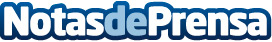 VISYON presenta el cortometraje Cornerstone VR, rodado simultáneamente en 360º y 2D La pieza se enmarca en el programa de Innovación Social de la compañía, centrado en impulsar el cambio social positivo mediante las nuevas tecnologíasDatos de contacto:VISYONNota de prensa publicada en: https://www.notasdeprensa.es/visyon-presenta-el-cortometraje-cornerstone-vr_1 Categorias: Telecomunicaciones Cine Marketing Entretenimiento E-Commerce Software Solidaridad y cooperación Ocio para niños Innovación Tecnológica http://www.notasdeprensa.es